Publicado en  el 23/02/2016 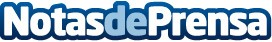 Actividades en el Pabellón de España durante el Mobile World Congress 2016 En el Pabellón de España, donde hay más de 40 stands con marcas nacionales, se han registrado altos niveles de actividad durante la segunda jornada de la feria MWC 2016. Se han mantenido diferentes encuentros institucionales en las salas de reuniones y se ha celebrado un café networking entre empresas para compartir experiencias y generar negocioDatos de contacto:Nota de prensa publicada en: https://www.notasdeprensa.es/actividades-en-el-pabellon-de-espana-durante_1 Categorias: Nacional Telecomunicaciones Emprendedores E-Commerce Consumo Dispositivos móviles http://www.notasdeprensa.es